Intercambios de alumnos/as de corta duraciónESTUDIANTES INVITADOS/ASinmersión en brixhamcuestionario de evaluaciónNOMBRE: DOMINGO VEGA						CURSO: 4º ESO		Intercambios de alumnos/as de corta duraciónESTUDIANTES INVITADOS/ASinmersión en brixhamcuestionario de evaluaciónNOMBRE: NOELIA CASANOVA				CURSO: 4º ESO		Intercambios de alumnos/as de corta duraciónESTUDIANTES INVITADOS/ASinmersión en brixhamcuestionario de evaluaciónIntercambios de alumnos/as de corta duraciónESTUDIANTES INVITADOS/ASinmersión en brixhamcuestionario de evaluaciónIntercambios de alumnos/as de corta duraciónESTUDIANTES INVITADOS/ASinmersión en brixhamcuestionario de evaluaciónIntercambios de alumnos/as de corta duraciónESTUDIANTES INVITADOS/ASinmersión en brixhamcuestionario de evaluación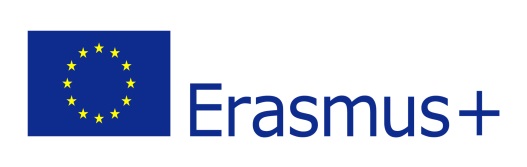 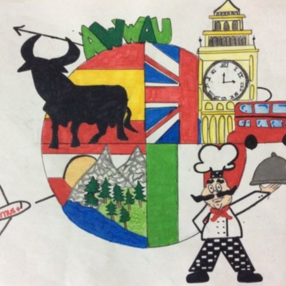 a wonderful world around us2015-ka219-es01-016089Escribe SÍ o NO junto a las siguientes afirmaciones:Escribe SÍ o NO junto a las siguientes afirmaciones:Mi familia y yo hemos sido informado de antemano de la posibilidad de viajar con Erasmus +.SISe ha realizado un proceso de selección justo de los estudiantes que van a participar en el viaje.SIMi familia y yo hemos sido informados sobre las actividades a realizar durante el viaje.SIHe preparado un trabajo para presentar oralmente en grupo en el instituto de destino.SIValora del 0 (nada), 1 (solo un poco), 2 (a veces), 3 (bastante) y 4 (mucho) las siguientes afirmaciones si te han gustado las siguientes actividades y/o si has aprendido con ellas:Valora del 0 (nada), 1 (solo un poco), 2 (a veces), 3 (bastante) y 4 (mucho) las siguientes afirmaciones si te han gustado las siguientes actividades y/o si has aprendido con ellas:Ruta por el centro escolar4Té y primeras conversaciones3Clases de español3Presentaciones sobre España2Visita al Berry Head y la ciudad de Brixham4Lonja local4Desayuno ingles4Salvacostas4Acompañar a estudiantes a clases4Tren de vapor y ferry a Dartmouth4Bolera en Torquay4Acuario de Plymouth4Centro comercial y ciudad de Plymouth4Valora del 0 (nada), 1 (solo un poco), 2 (a veces), 3 (bastante) y 4 (mucho) las siguientes afirmaciones:Valora del 0 (nada), 1 (solo un poco), 2 (a veces), 3 (bastante) y 4 (mucho) las siguientes afirmaciones:Me siento más motivado para aprender idiomas.4Me siento más motivado para viajar.4He aprendido diversos aspectos sobre una cultura que no es la mía.4He podido enseñar aspectos de mi cultura a personas que no la tienen.4Me he sentido cómodo/a en la casa de una familia anfitriona.4Me he sentido cómodo/a con mi homólogo/a.3Me he sentido cómodo/a en el centro de acogida.4MI REFLEXIÓN Y PROPUESTAS DE MEJORAMe ha gustado mucho porque hemos conocido a muchas personas y ha sido muy buena experiencia.MI REFLEXIÓN Y PROPUESTAS DE MEJORAMe ha gustado mucho porque hemos conocido a muchas personas y ha sido muy buena experiencia.a wonderful world around us2015-ka219-es01-016089Escribe SÍ o NO junto a las siguientes afirmaciones:Escribe SÍ o NO junto a las siguientes afirmaciones:Mi familia y yo hemos sido informado de antemano de la posibilidad de viajar con Erasmus +.SISe ha realizado un proceso de selección justo de los estudiantes que van a participar en el viaje.SIMi familia y yo hemos sido informados sobre las actividades a realizar durante el viaje.SIHe preparado un trabajo para presentar oralmente en grupo en el instituto de destino.SIValora del 0 (nada), 1 (solo un poco), 2 (a veces), 3 (bastante) y 4 (mucho) las siguientes afirmaciones si te han gustado las siguientes actividades y/o si has aprendido con ellas:Valora del 0 (nada), 1 (solo un poco), 2 (a veces), 3 (bastante) y 4 (mucho) las siguientes afirmaciones si te han gustado las siguientes actividades y/o si has aprendido con ellas:Ruta por el centro escolar4Té y primeras conversaciones3Clases de español4Presentaciones sobre España4Visita al Berry Head y la ciudad de Brixham3Lonja local4Desayuno ingles4Salvacostas4Acompañar a estudiantes a clases3Tren de vapor y ferry a Dartmouth4Bolera en Torquay4Acuario de Plymouth4Centro comercial y ciudad de Plymouth4Valora del 0 (nada), 1 (solo un poco), 2 (a veces), 3 (bastante) y 4 (mucho) las siguientes afirmaciones:Valora del 0 (nada), 1 (solo un poco), 2 (a veces), 3 (bastante) y 4 (mucho) las siguientes afirmaciones:Me siento más motivado para aprender idiomas.4Me siento más motivado para viajar.4He aprendido diversos aspectos sobre una cultura que no es la mía.3He podido enseñar aspectos de mi cultura a personas que no la tienen.4Me he sentido cómodo/a en la casa de una familia anfitriona.4Me he sentido cómodo/a con mi homólogo/a.4Me he sentido cómodo/a en el centro de acogida.4MI REFLEXIÓN Y PROPUESTAS DE MEJORAMI REFLEXIÓN Y PROPUESTAS DE MEJORAa wonderful world around us2015-ka219-es01-016089Escribe SÍ o NO junto a las siguientes afirmaciones:Escribe SÍ o NO junto a las siguientes afirmaciones:Mi familia y yo hemos sido informado de antemano de la posibilidad de viajar con Erasmus +.SISe ha realizado un proceso de selección justo de los estudiantes que van a participar en el viaje.SIMi familia y yo hemos sido informados sobre las actividades a realizar durante el viaje.SIHe preparado un trabajo para presentar oralmente en grupo en el instituto de destino.SIValora del 0 (nada), 1 (solo un poco), 2 (a veces), 3 (bastante) y 4 (mucho) las siguientes afirmaciones si te han gustado las siguientes actividades y/o si has aprendido con ellas:Valora del 0 (nada), 1 (solo un poco), 2 (a veces), 3 (bastante) y 4 (mucho) las siguientes afirmaciones si te han gustado las siguientes actividades y/o si has aprendido con ellas:Ruta por el centro escolar4Té y primeras conversaciones4Clases de español3Presentaciones sobre España3Visita al Berry Head y la ciudad de Brixham4Lonja local4Desayuno inglés4Salvacostas4Acompañar a estudiantes a clases3Tren de vapor y ferry a Dartmouth4Bolera en Torquay4Acuario de Plymouth4Centro comercial y ciudad de Plymouth4Valora del 0 (nada), 1 (solo un poco), 2 (a veces), 3 (bastante) y 4 (mucho) las siguientes afirmaciones:Valora del 0 (nada), 1 (solo un poco), 2 (a veces), 3 (bastante) y 4 (mucho) las siguientes afirmaciones:Me siento más motivado para aprender idiomas.4Me siento más motivado para viajar.4He aprendido diversos aspectos sobre una cultura que no es la mía.4He podido enseñar aspectos de mi cultura a personas que no la tienen.4Me he sentido cómodo/a en la casa de una familia anfitriona.4Me he sentido cómodo/a con mi homólogo/a.3Me he sentido cómodo/a en el centro de acogida.4MI REFLEXIÓN Y PROPUESTAS DE MEJORAPARA MI HA SIDO UNA ESPERIENCIA MUY BUENA QUE VOLVERÍA A REPETIR CON UN PERIODO DE TIEMPO MÁS LARGO PARA PODER DISFRUTARLO MÁS.MI REFLEXIÓN Y PROPUESTAS DE MEJORAPARA MI HA SIDO UNA ESPERIENCIA MUY BUENA QUE VOLVERÍA A REPETIR CON UN PERIODO DE TIEMPO MÁS LARGO PARA PODER DISFRUTARLO MÁS.a wonderful world around us2015-ka219-es01-016089Escribe SÍ o NO junto a las siguientes afirmaciones:Escribe SÍ o NO junto a las siguientes afirmaciones:Mi familia y yo hemos sido informado de antemano de la posibilidad de viajar con Erasmus +.SiSe ha realizado un proceso de selección justo de los estudiantes que van a participar en el viaje.SiMi familia y yo hemos sido informados sobre las actividades a realizar durante el viaje.SiHe preparado un trabajo para presentar oralmente en grupo en el instituto de destino.SiValora del 0 (nada), 1 (solo un poco), 2 (a veces), 3 (bastante) y 4 (mucho) las siguientes afirmaciones si te han gustado las siguientes actividades y/o si has aprendido con ellas:Valora del 0 (nada), 1 (solo un poco), 2 (a veces), 3 (bastante) y 4 (mucho) las siguientes afirmaciones si te han gustado las siguientes actividades y/o si has aprendido con ellas:Ruta por el centro escolar3Té y primeras conversaciones2Clases de español4Presentaciones sobre España2Visita al Berry Head y la ciudad de Brixham4Lonja local2Desayuno ingles4Salvacostas4Acompañar a estudiantes a clases3Tren de vapor y ferry a Dartmouth4Bolera en Torquay4Acuario de Plymouth4Centro comercial y ciudad de Plymouth3Valora del 0 (nada), 1 (solo un poco), 2 (a veces), 3 (bastante) y 4 (mucho) las siguientes afirmaciones:Valora del 0 (nada), 1 (solo un poco), 2 (a veces), 3 (bastante) y 4 (mucho) las siguientes afirmaciones:Me siento más motivado para aprender idiomas.3Me siento más motivado para viajar.4He aprendido diversos aspectos sobre una cultura que no es la mía.4He podido enseñar aspectos de mi cultura a personas que no la tienen.3Me he sentido cómodo/a en la casa de una familia anfitriona.3Me he sentido cómodo/a con mi homólogo/a.4Me he sentido cómodo/a en el centro de acogida.3MI REFLEXIÓN Y PROPUESTAS DE MEJORAQue los de Inglaterra manden fotos para conocer como son.MI REFLEXIÓN Y PROPUESTAS DE MEJORAQue los de Inglaterra manden fotos para conocer como son.a wonderful world around us2015-ka219-es01-016089Escribe SÍ o NO junto a las siguientes afirmaciones:Escribe SÍ o NO junto a las siguientes afirmaciones:Mi familia y yo hemos sido informado de antemano de la posibilidad de viajar con Erasmus +.SISe ha realizado un proceso de selección justo de los estudiantes que van a participar en el viaje.SIMi familia y yo hemos sido informados sobre las actividades a realizar durante el viaje.SIHe preparado un trabajo para presentar oralmente en grupo en el instituto de destino.SIValora del 0 (nada), 1 (solo un poco), 2 (a veces), 3 (bastante) y 4 (mucho) las siguientes afirmaciones si te han gustado las siguientes actividades y/o si has aprendido con ellas:Valora del 0 (nada), 1 (solo un poco), 2 (a veces), 3 (bastante) y 4 (mucho) las siguientes afirmaciones si te han gustado las siguientes actividades y/o si has aprendido con ellas:Ruta por el centro escolar3Té y primeras conversaciones4Clases de español3Presentaciones sobre España2Visita al Berry Head y la ciudad de Brixham4Lonja local4Desayuno inglés4Salvacostas4Acompañar a estudiantes a clases3Tren de vapor y ferry a Dartmouth4Bolera en Torquay4Acuario de Plymouth4Centro comercial y ciudad de Plymouth3Valora del 0 (nada), 1 (solo un poco), 2 (a veces), 3 (bastante) y 4 (mucho) las siguientes afirmaciones:Valora del 0 (nada), 1 (solo un poco), 2 (a veces), 3 (bastante) y 4 (mucho) las siguientes afirmaciones:Me siento más motivado para aprender idiomas.4Me siento más motivado para viajar.4He aprendido diversos aspectos sobre una cultura que no es la mía.3He podido enseñar aspectos de mi cultura a personas que no la tienen.4Me he sentido cómodo/a en la casa de una familia anfitriona.4Me he sentido cómodo/a con mi homólogo/a.4Me he sentido cómodo/a en el centro de acogida.3MI REFLEXIÓN Y PROPUESTAS DE MEJORAMI REFLEXIÓN Y PROPUESTAS DE MEJORAa wonderful world around us2015-ka219-es01-016089Escribe SÍ o NO junto a las siguientes afirmaciones:Escribe SÍ o NO junto a las siguientes afirmaciones:Mi familia y yo hemos sido informado de antemano de la posibilidad de viajar con Erasmus +.siSe ha realizado un proceso de selección justo de los estudiantes que van a participar en el viaje.siMi familia y yo hemos sido informados sobre las actividades a realizar durante el viaje.siHe preparado un trabajo para presentar oralmente en grupo en el instituto de destino.siValora del 0 (nada), 1 (solo un poco), 2 (a veces), 3 (bastante) y 4 (mucho) las siguientes afirmaciones si te han gustado las siguientes actividades y/o si has aprendido con ellas:Valora del 0 (nada), 1 (solo un poco), 2 (a veces), 3 (bastante) y 4 (mucho) las siguientes afirmaciones si te han gustado las siguientes actividades y/o si has aprendido con ellas:Ruta por el centro escolar3Té y primeras conversaciones3Clases de español3Presentaciones sobre España4Visita al Berry Head y la ciudad de Brixham4Lonja local3Desayuno inglés4Salvacostas4Acompañar a estudiantes a clases4Tren de vapor y ferry a Dartmouth4Bolera en Torquay3Acuario de Plymouth4Centro comercial y ciudad de Plymouth4Valora del 0 (nada), 1 (solo un poco), 2 (a veces), 3 (bastante) y 4 (mucho) las siguientes afirmaciones:Valora del 0 (nada), 1 (solo un poco), 2 (a veces), 3 (bastante) y 4 (mucho) las siguientes afirmaciones:Me siento más motivado para aprender idiomas.4Me siento más motivado para viajar.4He aprendido diversos aspectos sobre una cultura que no es la mía.3He podido enseñar aspectos de mi cultura a personas que no la tienen.4Me he sentido cómodo/a en la casa de una familia anfitriona.4Me he sentido cómodo/a con mi homólogo/a.4Me he sentido cómodo/a en el centro de acogida.4MI REFLEXIÓN Y PROPUESTAS DE MEJORAQue pongan comidas más buenas.MI REFLEXIÓN Y PROPUESTAS DE MEJORAQue pongan comidas más buenas.